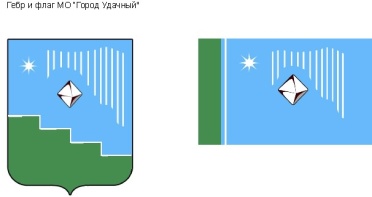 Российская Федерация (Россия)Республика Саха (Якутия)Муниципальное образование «Город Удачный»Городской Совет депутатовIV созывXXIX СЕССИЯРЕШЕНИЕ9 декабря 2020г.							                               №29-6О законодательной инициативе в Государственное Собрание
(Ил Тумэн) Республики Саха (Якутия) «О внесении изменений вЗакон Республики Саха (Якутия) «О бюджетном устройстве и бюджетном процессе в Республике Саха (Якутия)»Заслушав и обсудив информацию заместителя главы администрации по экономике и финансам Дьяконовой Т.В., председателя постоянной депутатской комиссии по бюджету, налоговой политике, землепользованию, собственности Иващенко В.М., в соответствии с Федеральным законом от 6 октября 2003 года №131-ФЗ «Об общих принципах организации местного самоуправления в Российской Федерации», Конституционным законом Республики Саха (Якутия) от 10 июля 2002 года 35-3 №401-II «О Государственном Собрании (Ил Тумэн) Республики Саха (Якутия)», Уставом муниципального образования «Город Удачный» Мирнинского района Республики Саха (Якутия), городской Совет депутатов МО «Город Удачный» решил:Одобрить проект Закона Республики Саха (Якутия) «О внесении изменений в Закон Республики Саха (Якутия) «О бюджетном устройстве и бюджетном процессе в Республике Саха (Якутия)» (приложение).Направить в качестве законодательной инициативы данный проект Закона Республики Саха (Якутия) в Государственное Собрание (Ил Тумэн) Республики Саха (Якутия).Направить данный проект Закона Республики Саха (Якутия) на рассмотрение Главе Республики Саха (Якутия).Назначить официальными представителями городского Совета депутатов МО «Город Удачный» при рассмотрении и защите указанного в пункте 1 настоящего решения законопроекта в Государственном Собрании (Ил Тумэн) Республики Саха (Якутия) председателя постоянной депутатской комиссии по бюджету, налоговой политике, землепользованию, собственности Иващенко В.М. и заместителя главы администрации по экономике и финансам Дьяконову Т.В.Настоящее решение направить в адрес Мирнинского районного Совета депутатов и Айхальского поселкового Совета депутатов с просьбой поддержать законодательную инициативу городского Совета депутатов МО «Город Удачный».Настоящее решение подлежит официальному опубликованию (обнародованию) в порядке, предусмотренном Уставом МО «Город Удачный». Настоящее решение вступает в силу со дня его принятия.Контроль исполнения настоящего решения возложить на комиссию по бюджету, налоговой политике, землепользованию, собственности (Иващенко В.М.).И.о. председателягородского Совета депутатов                                                     В.Н. КарпенкоПРИЛОЖЕНИЕк решению городского Совета депутатовМО «Город Удачный»от  9 декабря 2020г. №29-6Вносится городским Советом депутатов муниципального образования «Город Удачный» Мирнинского района Республики Саха (Якутия)ПроектЗАКОНРЕСПУБЛИКИ САХА (ЯКУТИЯ)«О ВНЕСЕНИИ ИЗМЕНЕНИЙ В ЗАКОН РЕСПУБЛИКИ САХА (ЯКУТИЯ)  «О БЮДЖЕТНОМ УСТРОЙСТВЕ И БЮДЖЕТНОМ ПРОЦЕССЕ В РЕСПУБЛИКЕ САХА (ЯКУТИЯ)»Статья 1Внести в Закон Республики Саха (Якутия) от 5 февраля 2014 года 1280-З N 111-V «О бюджетном устройстве и бюджетном процессе в Республике Саха (Якутия)» следующие изменения:пункт 1 части 2 статьи 12 изложить в следующей редакции:          «1) налога на доходы физических лиц (за исключением бюджетов городских поселений-моногородов 2 категории, определенных распоряжением Правительства Российской Федерации от 29.07.2014 № 1398-р «Об утверждении перечня монопрофильных муниципальных образований Российской Федерации (моногородов)», с численностью населения от 10 000 до 20 000 человек) – по нормативу 10 процентов;»;часть 2 статьи 12 дополнить пунктом 2 следующего содержания:«2) налога на доходы физических лиц бюджетов городских поселений-моногородов 2 категории, определенных распоряжением Правительства Российской Федерации от 29.07.2014 № 1398-р «Об утверждении перечня монопрофильных муниципальных образований Российской Федерации (моногородов)», с численностью населения от 10 000 до 20 000 человек – по нормативу 15 процентов;»;пункты 2,3 части 2 статьи 12 считать пунктами 3,4 соответственно.Статья 2Настоящий закон вступает в силу с _________.Глава Республики Саха (Якутия)                                                        А. НиколаевПРИЛОЖЕНИЕ 1к проекту Закона Республики Саха (Якутия) «О внесении изменений в Закон Республики Саха (Якутия) «О бюджетном устройстве и бюджетном процессе в Республике Саха (Якутия)»ПОЯСНИТЕЛЬНАЯ ЗАПИСКАк проекту Закона «О внесении изменений в Закон Республики Саха (Якутия) «О бюджетном устройстве и бюджетном процессев Республике Саха (Якутия)»В связи с непростым социально-экономическим положением, в целях поддержки моноотраслевых муниципальных образований (город Удачный, поселок Айхал), данным законопроектом предлагается увеличить норматив отчислений от НДФЛ на 5% (с 10% до 15%) в бюджеты городских поселений-моногородов 2 категории, определенных распоряжением Правительства Российской Федерации от 29.07.2014 № 1398-р «Об утверждении перечня монопрофильных муниципальных образований Российской Федерации (моногородов)», с численностью населения от 10 000 до 20 000 человек.Ко второй категории относятся монопрофильные муниципальные образования Российской Федерации, в которых имеются риски ухудшения социально-экономического положения. В перечень второй категории включены три муниципальных образования поселений Республики Саха (Якутия), из них два – это МО «Город Удачный» и МО «Поселок Айхал», имеют численность населения от 10 000 до 20 000 человек.Пунктом 2 статьи 61 Бюджетного кодекса Российской Федерации установлен норматив отчислений налога на доходы физических лиц в бюджеты городских поселений 10 процентов.В соответствии со статьей 58 Бюджетного кодекса Российской Федерации органы государственной власти субъектов Российской Федерации обязаны передавать в местные бюджеты не менее 15 процентов налоговых доходов консолидированного бюджета субъекта Российской Федерации от НДФЛ путем установления единых и (или) дополнительных нормативов отчислений. Сегодня главной проблемой развития местного самоуправления является финансовое обеспечение муниципальных полномочий. На уровне муниципальных образований можно выделить следующие актуальные проблемы:несоответствие объема полномочий органов местного самоуправления и материально-финансовых ресурсов, имеющихся в распоряжении муниципалитетов;несбалансированность местных бюджетов;слабая собственная доходная база.В результате принятия целого ряда федеральных законов происходит значительное расширение перечня вопросов местного значения для всех типов муниципальных образований, что в свою очередь привело к увеличению объема расходных обязательств муниципалитетов.Вместе с тем доходная часть местных бюджетов практически осталась неизменной. На протяжении многих лет ощутимых изменений в структуре налоговых нормативов отчислений в местные бюджеты не произошло. Закрепление с 1 января 2014 года органами государственной власти Республики Саха (Якутия) дифференцированных нормативов отчислений в местные бюджеты от акцизов на автомобильный и прямогонный бензин, дизельное топливо, моторные масла для дизельных и (или) карбюраторных двигателей – составляют менее 1 процента собственных доходов.Важный фактор, негативно влияющий на финансовую обеспеченность муниципалитетов, это несоответствие постоянно растущих расходных обязательств по решению вопросов местного значения источникам доходов.Дополнительные источники для покрытия дефицитов местных бюджетов у муниципальных образований отсутствуют.Реализация данного законопроекта позволит повысить заинтересованность органов местного самоуправления в наращивании налогового потенциала территории, улучшении качества администрирования доходов и обеспечение исполнения полномочий в соответствии с действующим законодательством в полной мере._____________________________ПРИЛОЖЕНИЕ 2к проекту Закона Республики Саха (Якутия)«О внесении изменений в Закон Республики Саха (Якутия) «О бюджетном устройстве и бюджетном процессе в  Республике Саха (Якутия)»ПЕРЕЧЕНЬЗАКОНОДАТЕЛЬНЫХ АКТОВ, ПОДЛЕЖАЩИХПРИЗНАНИЮ УТРАТИВШИМИ СИЛУ, ИЗМЕНЕНИЮ, ДОПОЛНЕНИЮ ИЛИ ПРИНЯТИЮ В СВЯЗИ С ПРИНЯТИЕМ ЗАКОНА РЕСПУБЛИКИ САХА (ЯКУТИЯ) «О внесении изменений в Закон Республики Саха (Якутия) «О бюджетном устройстве и бюджетном процессе в Республике Саха (Якутия)»Принятие Закона Республики Саха (Якутия) «О внесении изменений в Закон Республики Саха (Якутия) «О бюджетном устройстве и бюджетном процессе в Республике Саха (Якутия)» не потребует признания утратившими силу иных нормативных правовых актов республиканского законодательства, а также внесения изменений, дополнений или принятия иных нормативно-правовых актов Республики Саха (Якутия). ______________________ПРИЛОЖЕНИЕ 3к проекту Закона Республики Саха (Якутия)«О внесении изменений в Закон Республики Саха (Якутия) «О бюджетном устройстве и бюджетном процессе в  Республике Саха (Якутия)»ФИНАНСОВО-ЭКОНОМИЧЕСКОЕ ОБОСНОВАНИЕК ПРОЕКТУ ЗАКОНА РЕСПУБЛИКИ САХА (ЯКУТИЯ) «О внесении изменений в Закон Республики Саха (Якутия) «О бюджетном устройстве и бюджетном процессе в Республике Саха (Якутия)»Основным бюджетообазующим предприятием МО «Город Удачный» и МО «Поселок Айхал» является АК «АЛРОСА» (ПАО). В связи с вынужденным простоем работников АК «АЛРОСА» (ПАО), связанных с приостановкой ведения горных работ на промышленных объектах Мирнинского района, перевода на режим неполного рабочего дня и проводимых реорганизационных мероприятий в АК «АЛРОСА» (ПАО) муниципальным образованиям приходится корректировать плановые назначения по налогу на доходы физических лиц в сторону уменьшения, что в свою очередь ведет к неисполнению ряда целевых расходных обязательств муниципальных образований.Реализация данного законопроекта позволит обеспечить стабильное развитие социальной сферы, эффективность расходования бюджетных средств, повысить заинтересованность органов местного самоуправления в наращивании налогового потенциала территории, улучшении качества администрирования доходов и обеспечение исполнения полномочий в соответствии с действующим законодательством в полной мере. Принятие данного закона не потребует дополнительных расходов государственного бюджета Республики Саха (Якутия), увеличит доходные базы бюджетов монопрофильных муниципальных образований, в которых имеются риски ухудшения социально-экономического положения (МО «Город Удачный» и МО «Поселок Айхал»), для более качественного исполнения полномочий органов местного самоуправления._______________________________